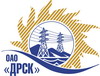 Открытое Акционерное Общество«Дальневосточная распределительная сетевая  компания»ПРОТОКОЛ № 412/МР-РЗакупочной комиссии по выбору победителя по открытому электронному запросу цен на право заключения договора: «Запасные части для автомобилей УАЗ» для нужд филиала ОАО «ДРСК» «Амурские ЭС»  закупка № 772 раздел 1.2 ГКПЗ 2015 гПРИСУТСТВОВАЛИ: 9 членов постоянно действующей Закупочной комиссии ОАО «ДРСК»  2-го уровня.ВОПРОСЫ, ВЫНОСИМЫЕ НА РАССМОТРЕНИЕ ЗАКУПОЧНОЙ КОМИССИИ: О закрытии процедуры  запроса ценРЕШИЛИ:По вопросу № 1:Закрыть открытый запрос цен: «Запасные части для автомобилей УАЗ» для нужд филиала ОАО «ДРСК» «Амурские ЭС» на основании п. 23. Извещения без определения победителя.г. Благовещенск« 06 »  мая 2015Ответственный секретарь Закупочной комиссии  2 уровня ОАО «ДРСК»____________________О.А. МоторинаТехнический секретарь Закупочной комиссии  2 уровня ОАО «ДРСК»____________________Г.М. Терёшкина